Вещество, функциональная группаРеактивСхема реакцииХарактерные признакиНепредельные углеводороды (алкены, алкины, диены), кратные связир-р KMnO4 (розовый)СН2=СН2 + Н2О + КMnO4 → КОН + MnO2↓+ СН2(ОН)-СН2(ОН)обесцвечивание р-раНепредельные углеводороды (алкены, алкины, диены), кратные связир-р I2 (бурый)СН2=СН-CН3 + I2 → СН2(I)-СН(I)-CH3обесцвечивание р-раНепредельные углеводороды (алкены, алкины, диены), кратные связир-р Br2 (желтый)СН2=СН2 + Br2 → СН2(Br)-СН2(Br)обесцвечивание р-раАцетиленАммиачный р-р Ag2OСН≡СН + [Ag(NH3)2]OH → AgC≡CAg↓ + NH3↑ + H2Oобразование осадка желтого цвета (взрывоопасен)Бензолнитрующая смесь HNO3 + H2SO4t0C, H2SO4 (конц.)C6Н6 + HNO3      →    C6H5-NO2 + H2Oобразование тяжелой жидкости светло-желтого цвета с запахом горького миндаляТолуолр-р KMnO4 (розовый)C6Н5-СН3 + KMnO4 + H2SO4  → C6H5-COOH + H2O + K2SO4+ MnSO4обесцвечивание р-раФенол (карболовая кислота)р-р FeCl3 (светло-желтый)C6H5OH + FeCl3 → (C6H5O)3Fe + HClокрашиваниер-ра в фиолетовый цветФенол (карболовая кислота)насыщенный р-р Br2 (бромная вода)C6H5OH + Br2 → C6H2Br3OH↓ + HBrобразование белого осадка со специфическим запахомАнилин (аминобензол)р-р хлорной извести CaOCl2(бесцветный)окрашиваниер-ра в фиолетовый цветЭтанолнасыщенный р-р I2 + р-р NaOHC2H5OH + I2 + NaOH → CHI3↓ + HCOONa + NaI + H2Oобразование мелкокристаллического осадка СНI3 светло-желтого цвета со специфическим запахомЭтанолCuO (прокаленная медная проволока)C2H5OH + CuO → Cu↓ + CH3-CHO + H2Oвыделение металлической меди, специфический запах ацетальдегидаГидроксогруппа (спирты, фенол, гидроксикислоты)Металлический NaR-OH + Na → R-O-Na+ + H2↑C6H5-OH + Na → C6H5-O-Na+ + H2↑выделение  пузырьков газа (Н2), образование бесцветной студенистой массыЭфиры (простые и сложные)Н2О (гидролиз) в присутствии NaOH при нагреванииCH3-C(O)-O-C2H5 + H2O ↔ CH3COOH + C2H5OHспецифический запахМногоатомные спирты, глюкозаСвежеосажденный гидроксид меди (II) в сильно щелочной среде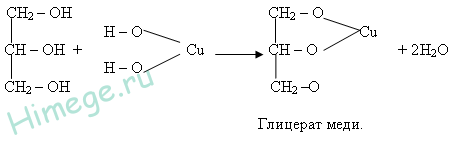 ярко-синее окрашивание р-раКарбонильная группа  – СНО (альдегиды, глюкоза)Аммиачный р-р Ag2OR-CHO + [Ag(NH3)2]OH →  R-COOH + Ag↓ + NH3↑ + H2Oобразование блестящего налета Ag («серебряное зеркало») на стенках сосудовКарбонильная группа  – СНО (альдегиды, глюкоза)Свежеосажденный Сu(OH)2R-CHO + Cu(OH)2 → R-COOH + Cu2O↓ + H2Oобразование красного осадка Сu2OКарбоновые кислотылакмусокрашивание р-ра в розовый цветКарбоновые кислотыр-р Na2CO3R-COOH + Na2CO3 → R-COO-Na+ + H2O + CO2↑выделение СО2Карбоновые кислотыспирт +H2SO4 (КОНЦ.)R-COOH + HO-R1 ↔ RC(O)OR1 + H2Oспецифический запах образующегося сложного эфираМуравьиная кислоталакмусокрашивание р-ра в розовый цветМуравьиная кислотаСвежеосажденный Сu(OH)2HCOOH + Cu(OH)2 →  Cu2O↓  + H2O + CO2↑образование красного осадка Сu2OМуравьиная кислотааммиачныйр-р Ag2OHCOOH + [Ag(NH3)2]OH  →  Ag↓  + H2O + CO2↑«серебряное зеркало» на стенках сосудаОлеиновая кислотар-р KMnO4 (розовый) или I2(бурый) или Br2 (желтый)C17H33COOH + KMnO4 + H2O →C8H17-CH(OH)-CH(OH)-(CH2)7-COOH + MnO2↓ + KOHC17H33COOH + I2  → C8H17-CH(I)-CH(I)-(CH2)7-COOHобесцвечивание р-раАцетаты (соли уксусной кислоты)р-р FeCl3CH3COONa + FeCl3 → (CH3COO)3Fe + NaClокрашивание р-ра в красно-бурый цветСтеарат натрия (мыло)Н2О (гидролиз) + фенолфталеинC17H35COONa + H2O ↔ C17H35COOH↓ + NaOHокрашивание р-ра в малиновый цветСтеарат натрия (мыло)насыщенный р-р соли кальцияC17H35COONa + Ca2+ ↔ (C17H35COO)2Ca↓ + Na+образование серого осадкаСтеарат натрия (мыло)Концентрированная неорганическая кислотаC17H35COONa + H+ ↔ C17H35COOH↓ + Na+образование белого осадкаБелокпламяреакция горениязапах «паленого», жженых перьевБелокНNO3 (конц.);t, °Сксантопротеиновая реакция (происходит нитрование бензольных колец в молекуле белка)без нагревания – появляется желтое окрашивание р-ра; при нагревании и добавлении раствора аммиака белок окрашивается в желтый цветБелокСвежеосажденный Сu(OH)2биуретовая реакция (образуется комплексное соединение)сине-фиолетовое окрашивание р-ра